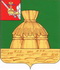 АДМИНИСТРАЦИЯ НИКОЛЬСКОГО МУНИЦИПАЛЬНОГО РАЙОНАПОСТАНОВЛЕНИЕ19.01.2017 года		                                                                                   № 61г. НикольскО внесении изменений в Положение  об оплате труда работников муниципальных учреждений сферы молодежной политики Никольского муниципального района, утвержденное постановлением администрации Никольского муниципального района от 03.02.2016 года  № 47 В целях приведения муниципальных правовых актов в соответствие с действующим законодательством, руководствуясь статьей 33 Устава Никольского муниципального района, администрация Никольского муниципального районаПОСТАНОВЛЯЕТ:1. Внести в Положение об оплате труда работников муниципальных учреждений сферы молодежной политики Никольского муниципального района, утвержденное постановлением администрации Никольского муниципального района от 03.02.2016 года  № 47  (далее – Положение) следующие изменения:1.1. В пункте 5.3 раздела V  слово “средней” заменить на слово “среднемесячной”1.2. В пункте 5.4 раздела V по тексту слово “средней” заменить на слово “среднемесячной”.1.3. Пункт 5.5 раздела V дополнить абзацем следующего содержания:“Соотношение среднемесячной заработной платы заместителей руководителя, главного бухгалтера Учреждения и среднемесячной заработной платы работников Учреждения не может превышать в кратном отношении 1 к 4”.3. Настоящее постановление подлежит официальному опубликованию в районной газете «Авангард», размещению на официальном сайте администрации Никольского муниципального района.                      Глава района                                                     В.В. Панов